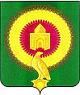 СОВЕТ ДЕПУТАТОВБОРОДИНОВСКОГО СЕЛЬКОГО ПОСЕЛЕНИЯВАРНЕНСКОГО МУНИЦИПАЛЬНОГО РАЙОНАЧЕЛЯБИНСКОЙ ОБЛАСТИРЕШЕНИЕ«15» апреля 2021г                                               № 08«О внесении изменений и дополнений в бюджет Бородиновского сельскогопоселения на 2021 год и на плановыйпериод 2022 и 2023 годов»Совет депутатов Бородиновского сельского поселения РЕШАЕТ:1.Внести в бюджет Бородиновского сельского поселения на 2021 год и на плановый период 2022 и 2023 годов, принятый решением Совета депутатов Бородиновского сельского поселения Варненского муниципального района Челябинской области от 25 декабря 2020 года № 27 (с изменениями от 25 января 2021 года № 03) следующие изменения:1) в статье 1:в пункте 1 п.п. 1 слова «в сумме 9055,15 тыс.рублей» заменить на слова «в сумме 9551,66 тыс. рублей», слова «в сумме 6772,15 тыс. рублей» заменить на слова «в сумме 7268,66 тыс. рублей»;в пункте 1 п.п.2 слова «в сумме 9928,52 тыс. рублей» заменить на слова «в сумме 10328,32 тыс. рублей»;- приложение 4 изложить в новой редакции (приложение 1 к настоящему решению);- приложение 6 изложить в новой редакции (приложение 2 к настоящему решению).2. Настоящее Решение вступает в силу со дня его подписания и обнародования.Глава Бородиновского сельского поселения	_____________	С.И.МананниковПредседатель Совета депутатов	_____________	Т.Н.ЧерневаПриложение 1к решению «О внесении изменений и дополненийв бюджет Бородиновского сельского поселенияна 2021 год и на плановый период 2022 и 2023 годов»от 15 апреля 2021 года № 08 Приложение 4к решению «О бюджете Бородиновского сельского поселенияна 2021 год и на плановый период 2022 и 2023 годов»от 25 декабря 2020 года № 27 Распределение бюджетных ассигнований по разделам, подразделам, целевым статьям, группам видов расходов бюджета Бородиновского сельского поселенияза 1 квартал 2021 года (тыс. руб.)Приложение 2к решению «О внесении изменений и дополнений в бюджет Бородиновского сельского поселенияна 2021 год и на плановый период 2022 и 2023 годов»от 15 апреля 2021 года № 08 Приложение 6к решению «О бюджете Бородиновского сельского поселенияна 2021 год и на плановый период 2022 и 2023 годов»от 25 декабря 2020 года № 27 Ведомственная структура расходов бюджета Бородиновского сельского поселения за 1 квартал 2021 года(тыс. руб.)Наименование показателяКБККБККБККБКСуммаНаименование показателяРазделПодразделКЦСРКВРСумма123456ВСЕГО:10 328,32ОБЩЕГОСУДАРСТВЕННЫЕ ВОПРОСЫ013 273,42Функционирование высшего должностного лица субъекта Российской Федерации и муниципального образования0102650,90Расходы общегосударственного характера01029900400000650,90Глава муниципального образования01029900420301650,90Расходы на выплаты персоналу в целях обеспечения выполнения функций государственными (муниципальными) органами, казенными учреждениями, органами управления государственными внебюджетными фондами01029900420301100650,90Функционирование Правительства Российской Федерации, высших исполнительных органов государственной власти субъектов Российской Федерации, местных администраций01041 916,22Расходы общегосударственного характера010499004000001 826,22Центральный аппарат010499004204011 826,22Расходы на выплаты персоналу в целях обеспечения выполнения функций государственными (муниципальными) органами, казенными учреждениями, органами управления государственными внебюджетными фондами01049900420401100987,50Закупка товаров, работ и услуг для обеспечения государственных (муниципальных) нужд01049900420401200820,05Межбюджетные трансферты0104990042040150018,68Уплата налога на имущество организаций, земельного и транспортного налога0104990890000090,00Уплата налога на имущество организаций, земельного и транспортного налога государственными органами0104990892040190,00Иные бюджетные ассигнования0104990892040180090,00Обеспечение деятельности финансовых, налоговых и таможенных органов и органов финансового (финансово-бюджетного) надзора0106629,30Расходы общегосударственного характера01069900400000629,30Центральный аппарат01069900420401629,30Расходы на выплаты персоналу в целях обеспечения выполнения функций государственными (муниципальными) органами, казенными учреждениями, органами управления государственными внебюджетными фондами01069900420401100629,30Обеспечение проведения выборов и референдумов010777,00Проведение выборов в представительные органы0107020000002077,00Иные бюджетные ассигнования0107020000002080077,00НАЦИОНАЛЬНАЯ ОБОРОНА02113,30Мобилизационная и вневойсковая подготовка0203113,30Подпрограмма "Допризывная подготовка молодежи в Челябинской области"02034630000000113,30Осуществление полномочий по первичному воинскому учету на территориях, где отсутствуют военные комиссариаты02034630051180113,30Расходы на выплаты персоналу в целях обеспечения выполнения функций государственными (муниципальными) органами, казенными учреждениями, органами управления государственными внебюджетными фондами02034630051180100112,62Закупка товаров, работ и услуг для обеспечения государственных (муниципальных) нужд020346300511802000,68НАЦИОНАЛЬНАЯ БЕЗОПАСНОСТЬ И ПРАВООХРАНИТЕЛЬНАЯ ДЕЯТЕЛЬНОСТЬ03577,70Защита населения и территории от чрезвычайных ситуаций природного и техногенного характера, пожарная безопасность0310577,70Защита населения и территории от чрезвычайных ситуаций природного и техногенного характера, пожарная безопасность0310250002502Б577,70Закупка товаров, работ и услуг для обеспечения государственных (муниципальных) нужд0310250002502Б200577,70НАЦИОНАЛЬНАЯ ЭКОНОМИКА04898,54Дорожное хозяйство (дорожные фонды)0409898,54Содержание улично-дорожной сети и искусственных сооружений Варненского муниципального района04091800018001698,54Закупка товаров, работ и услуг для обеспечения государственных (муниципальных) нужд04091800018001200698,54Мероприятия по совершенствованию движения пешеходов и предупреждению аварийности с участием пешеходов04092400024002200,00Закупка товаров, работ и услуг для обеспечения государственных (муниципальных) нужд04092400024002200200,00ЖИЛИЩНО-КОММУНАЛЬНОЕ ХОЗЯЙСТВО051 340,75Благоустройство05031 103,83Благоустройство0503800008001Б756,59Закупка товаров, работ и услуг для обеспечения государственных (муниципальных) нужд0503800008001Б200756,59Закупка товаров, работ и услуг для обеспечения государственных (муниципальных) нужд0503800008002Б30,00Закупка товаров, работ и услуг для обеспечения государственных (муниципальных) нужд0503800008002Б20030,00Закупка товаров, работ и услуг для обеспечения государственных (муниципальных) нужд0503800008003Б300,00Закупка товаров, работ и услуг для обеспечения государственных (муниципальных) нужд0503800008003Б200300,00Благоустройство0503990600000017,24Расходы на прочие мероприятия по благоустройству поселений0503990600050017,24Закупка товаров, работ и услуг для обеспечения государственных (муниципальных) нужд0503990600050020017,24Другие вопросы в области жилищно-коммунального хозяйства0505236,93Подпрограмма "Комплексное развитие систем водоснабжения и водоотведения Варненского муниципального района05050910000000235,93Ремонт водонапорных сетей05050910009001235,93Иные бюджетные ассигнования05050910009001800235,93Выполнение работ по внесению изменений в Генеральный план и Правила землепользования и застройки Варненского муниципального района050517000170011,00Закупка товаров, работ и услуг для обеспечения государственных (муниципальных) нужд050517000170012001,00ОХРАНА ОКРУЖАЮЩЕЙ СРЕДЫ06281,69Другие вопросы в области охраны окружающей среды0605281,69Региональный проект «Комплексная система об-ращения с твердыми коммунальными отходами»0605640G200000281,69Создание и содержание мест (площадок) накопления твердых коммунальных отходов0605640G243120281,69Закупка товаров, работ и услуг для обеспечения государственных (муниципальных) нужд0605640G243120200281,69КУЛЬТУРА, КИНЕМАТОГРАФИЯ083 269,10Культура08013 269,10Культура0801630006301Б2 999,90Расходы на выплаты персоналу в целях обеспечения выполнения функций государственными (муниципальными) органами, казенными учреждениями, органами управления государственными внебюджетными фондами0801630006301Б1001 456,60Закупка товаров, работ и услуг для обеспечения государственных (муниципальных) нужд0801630006301Б2001 543,30Закупка товаров, работ и услуг для обеспечения государственных (муниципальных) нужд0801630006303Б269,20Межбюджетные трансферты0801630006303Б500269,20СОЦИАЛЬНАЯ ПОЛИТИКА1012,10Социальное обеспечение населения100312,10Подпрограмма "Повышение качества жизни граждан пожилого возраста и иных категорий граждан"1003282000000012,10Осуществление мер социальной поддержки граждан, работающих и проживающих в сельских населенных пунктах и рабочих поселках Челябинской области1003282002838012,10Социальное обеспечение и иные выплаты населению1003282002838030012,10ФИЗИЧЕСКАЯ КУЛЬТУРА И СПОРТ11561,70Массовый спорт1102561,70Массовый спорт1102200002001Б163,70Закупка товаров, работ и услуг для обеспечения государственных (муниципальных) нужд1102200002001Б200163,70Закупка товаров, работ и услуг для обеспечения государственных (муниципальных) нужд1102200002003Б398,00Закупка товаров, работ и услуг для обеспечения государственных (муниципальных) нужд1102200002003Б200398,00Наименование показателяКБККБККБККБККБКСуммаНаименование показателяКВСРРазделПодразделКЦСРКВРСумма1234567ВСЕГО:10 328,32Администрация Бородиновского сельского поселения Варненского муниципального района Челябинской области81810 328,32ОБЩЕГОСУДАРСТВЕННЫЕ ВОПРОСЫ818013 273,42Функционирование высшего должностного лица субъекта Российской Федерации и муниципального образования8180102650,90Расходы общегосударственного характера81801029900400000650,90Глава муниципального образования81801029900420301650,90Расходы на выплаты персоналу в целях обеспечения выполнения функций государственными (муниципальными) органами, казенными учреждениями, органами управления государственными внебюджетными фондами81801029900420301100650,90Функционирование Правительства Российской Федерации, высших исполнительных органов государственной власти субъектов Российской Федерации, местных администраций81801041 916,22Расходы общегосударственного характера818010499004000001 826,22Центральный аппарат818010499004204011 826,22Расходы на выплаты персоналу в целях обеспечения выполнения функций государственными (муниципальными) органами, казенными учреждениями, органами управления государственными внебюджетными фондами81801049900420401100987,50Закупка товаров, работ и услуг для обеспечения государственных (муниципальных) нужд81801049900420401200820,05Межбюджетные трансферты8180104990042040150018,68Уплата налога на имущество организаций, земельного и транспортного налога8180104990890000090,00Уплата налога на имущество организаций, земельного и транспортного налога государственными органами8180104990892040190,00Иные бюджетные ассигнования8180104990892040180090,00Обеспечение деятельности финансовых, налоговых и таможенных органов и органов финансового (финансово-бюджетного) надзора8180106629,30Расходы общегосударственного характера81801069900400000629,30Центральный аппарат81801069900420401629,30Расходы на выплаты персоналу в целях обеспечения выполнения функций государственными (муниципальными) органами, казенными учреждениями, органами управления государственными внебюджетными фондами81801069900420401100629,30Обеспечение проведения выборов и референдумов818010777,00Проведение выборов в представительные органы8180107020000002077,00Иные бюджетные ассигнования8180107020000002080077,00НАЦИОНАЛЬНАЯ ОБОРОНА81802113,30Мобилизационная и вневойсковая подготовка8180203113,30Подпрограмма "Допризывная подготовка молодежи в Челябинской области"81802034630000000113,30Осуществление полномочий по первичному воинскому учету на территориях, где отсутствуют военные комиссариаты81802034630051180113,30Расходы на выплаты персоналу в целях обеспечения выполнения функций государственными (муниципальными) органами, казенными учреждениями, органами управления государственными внебюджетными фондами81802034630051180100112,62Закупка товаров, работ и услуг для обеспечения государственных (муниципальных) нужд818020346300511802000,68НАЦИОНАЛЬНАЯ БЕЗОПАСНОСТЬ И ПРАВООХРАНИТЕЛЬНАЯ ДЕЯТЕЛЬНОСТЬ81803577,70Защита населения и территории от чрезвычайных ситуаций природного и техногенного характера, пожарная безопасность8180310577,70Защита населения и территории от чрезвычайных ситуаций природного и техногенного характера, пожарная безопасность8180310250002502Б577,70Закупка товаров, работ и услуг для обеспечения государственных (муниципальных) нужд8180310250002502Б200577,70НАЦИОНАЛЬНАЯ ЭКОНОМИКА81804898,54Дорожное хозяйство (дорожные фонды)8180409898,54Содержание улично-дорожной сети и искусственных сооружений Варненского муниципального района81804091800018001698,54Закупка товаров, работ и услуг для обеспечения государственных (муниципальных) нужд81804091800018001200698,54Мероприятия по совершенствованию движения пешеходов и предупреждению аварийности с участием пешеходов81804092400024002200,00Закупка товаров, работ и услуг для обеспечения государственных (муниципальных) нужд81804092400024002200200,00ЖИЛИЩНО-КОММУНАЛЬНОЕ ХОЗЯЙСТВО818051 340,75Благоустройство81805031 103,83Благоустройство8180503800008001Б756,59Закупка товаров, работ и услуг для обеспечения государственных (муниципальных) нужд8180503800008001Б200756,59Закупка товаров, работ и услуг для обеспечения государственных (муниципальных) нужд8180503800008002Б30,00Закупка товаров, работ и услуг для обеспечения государственных (муниципальных) нужд8180503800008002Б20030,00Закупка товаров, работ и услуг для обеспечения государственных (муниципальных) нужд8180503800008003Б300,00Закупка товаров, работ и услуг для обеспечения государственных (муниципальных) нужд8180503800008003Б200300,00Благоустройство8180503990600000017,24Расходы на прочие мероприятия по благоустройству поселений8180503990600050017,24Закупка товаров, работ и услуг для обеспечения государственных (муниципальных) нужд8180503990600050020017,24Другие вопросы в области жилищно-коммунального хозяйства8180505236,93Подпрограмма "Комплексное развитие систем водоснабжения и водоотведения Варненского муниципального района81805050910000000235,93Ремонт водонапорных сетей81805050910009001235,93Иные бюджетные ассигнования81805050910009001800235,93Выполнение работ по внесению изменений в Генеральный план и Правила землепользования и застройки Варненского муниципального района818050517000170011,00Закупка товаров, работ и услуг для обеспечения государственных (муниципальных) нужд818050517000170012001,00ОХРАНА ОКРУЖАЮЩЕЙ СРЕДЫ81806281,69Другие вопросы в области охраны окружающей среды8180605281,69Региональный проект «Комплексная система об-ращения с твердыми коммунальными отходами»8180605640G200000281,69Создание и содержание мест (площадок) накопления твердых коммунальных отходов8180605640G243120281,69Закупка товаров, работ и услуг для обеспечения государственных (муниципальных) нужд8180605640G243120200281,69КУЛЬТУРА, КИНЕМАТОГРАФИЯ818083 269,10Культура81808013 269,10Культура8180801630006301Б2 999,90Расходы на выплаты персоналу в целях обеспечения выполнения функций государственными (муниципальными) органами, казенными учреждениями, органами управления государственными внебюджетными фондами8180801630006301Б1001 456,60Закупка товаров, работ и услуг для обеспечения государственных (муниципальных) нужд8180801630006301Б2001 543,30Закупка товаров, работ и услуг для обеспечения государственных (муниципальных) нужд8180801630006303Б269,20Межбюджетные трансферты8180801630006303Б500269,20СОЦИАЛЬНАЯ ПОЛИТИКА8181012,10Социальное обеспечение населения818100312,10Подпрограмма "Повышение качества жизни граждан пожилого возраста и иных категорий граждан"8181003282000000012,10Осуществление мер социальной поддержки граждан, работающих и проживающих в сельских населенных пунктах и рабочих поселках Челябинской области8181003282002838012,10Социальное обеспечение и иные выплаты населению8181003282002838030012,10ФИЗИЧЕСКАЯ КУЛЬТУРА И СПОРТ81811561,70Массовый спорт8181102561,70Массовый спорт8181102200002001Б163,70Закупка товаров, работ и услуг для обеспечения государственных (муниципальных) нужд8181102200002001Б200163,70Закупка товаров, работ и услуг для обеспечения государственных (муниципальных) нужд8181102200002003Б398,00Закупка товаров, работ и услуг для обеспечения государственных (муниципальных) нужд8181102200002003Б200398,00